CALVARY CALLERMay 2018Church Office     920-793-3917Office hours 10:00 a.m. – 2:30 p.m.contactus@calvarytr.orgMessage from Pastor VickiDependable StrengthsI enjoyed a retreat this week that was titled “Awaken My Heart”.  The Bishop offered it for a group of pastors, inviting us to set aside time to reflect and listen for God in terms of our lives and ministry. The timing was great. It helped me use up the Continuing Education time I had remaining, and it seemed like a good opportunity to think and pray about what’s next for me. One of my favorite parts of the retreat was the time we spent identifying our ‘dependable strengths’. We were asked to think back to our earliest memories for things we did that we were good at, that we were proud of, and that we ourselves accomplished- in order to give us hints at what now have become reliable strengths, ‘go to’ abilities that we can depend on. One pastor had arranged a parade for her town, another built a clubhouse with his best friend. I remembered the Homecoming float we made when I was class president in the 10th grade. It won first prize!That project, like this one during a transitional year at Calvary, required imagining and problem-solving and working together. Listening to each other and valuing one another’s input was crucial. I found you all to be great partners in all of those things. When I arrived, you wanted to work on community building and communication. The work we did together studying, praying, and planning the Shared Ministry Covenant with St Paul helped considerably.  Much progress was made.I am hopeful that you will soon be able to continue the work we started with your “regularly called” pastor. It seems clear to me that as leaders and as a congregation as a whole, you are ready. You are easy ministry partners. Please continue to be open to listen for God’s presence and purpose in this place. I have become quite fond of you- quirks and all! Thank you for the gift of accepting my quirks. I feel God has blessed us during this year or so together. Continue in the faithfulness I have seen in you. May God’s Spirit in and among us as the Church is various places, lead us in the new paths that we are beginning. Pastor Vicki ******************************************************2018 Synod AssemblyMay 18 - 19, 2018 Best Western Premier Waterfront Hotel & Convention Center, Oshkosh WIFor more information contact Calvary office.Council CommentaryAs with all Council meetings, the April meeting began with a time for reflection based on Psalm 121 which begins “I lift up my eyes to the hills – from where will my help come?” “As church leaders, we are partners with a God who is for us, who protects us, watching out for us, and who is mindful of the comings and goings of our lives as individuals and as a congregation.”  This is the source of our comfort and strength in a period of transition.There are a number of beginnings and endings we will be seeing over the next few weeks as the call process continues.  It is important that we both understand and support the process.  The Joint Call Committee members from Calvary are Ben Dow, Lisa Shimanek and Scott Manthei. They will meet with the members of the committee from St Paul next week. Bert Lohr, the former chair, has received a candidate’s information and will turn it over to the new group at that time.  If this candidate is chosen by the Call Committee, a recommendation to the Council to call that person will be made. The Council will then vote on recommending the person to the congregation for a vote. If the call is extended, the candidate has 30 days to reply.  Please hold the Call Committee up in your prayers.  In the meantime, supply preachers and presiders have been arranged through mid-June.   Sunday, April 29th will be Pastor Vicki’s last service at CLC.  We will have a number of reasons to celebrate and eat cake.  Darrick and Jennifer Whitehouse and their sons, Nick and Zachary, will be received into membership on that Sunday.   New earthenware communion vessels will be also dedicated concurrent with Bella Dow’s first communion.  Pastor Vicki expressed her appreciation for our work together over the past year of transition and her belief that we are ready to move forward into what God has next for CLC.The “business” of the church continues with recommendations made and accepted for church/parsonage security, funeral “lunch” format, and communion frequency.  The next leadership retreat is being planned for mid-May to be held, once again, at the Point Beach lodge.  For additional details, you are encouraged to read the approved minutes which are posted outside the church office.The recent “musical evening with Hans and Nelson (and Simon)” presented as a shared ministry of CLC and St. Paul was quite successful.  The over 70 in attendance were both entertained and inspired by the music and fellowship.  In addition, our food pantries (TREP and Peter’s Pantry) were restocked with donations of food and money.  Indeed, we are blessed to be a blessing!May WorshipThe Council decided to table the decision on weekly communion until July, so for this month the sacrament will be celebrated the first and third weeks; May 3 and 5, May 17 and 20. The method of receiving Communion will be by Intinction like was practiced during Lent. Worship leadership will be shared by area pastors and members of Calvary. Thank you to Pastor Bruce Hanstedt, Pastor Jim Rasmus, Pastor Howard Batt and Stan Phelps for preaching and leading services during May. Worship is central for Christians. The community in Christ that is shared together is priceless!Lenten Offerings- God’s Global Barnyard

Thank you for you gifts this year! They will benefit ELCA Good Gifts which helps families escape the cycle of hunger and poverty for good.  $30 was designated for a pig.  Within months after birth, piglets grow to weigh over 200 pounds, bringing a big payoff at the market. The other offerings, $250 have been designated for a Fish Farm for a village. This fish farm along with training in good business economics can provide a lifetime of meals for a community. Bereavement MassFor those who haveexperienced a loss.St. Peter the Fisherman Parish3201 Mishicot Rd, Two Rivers WI1:00pm, Sunday,May 6thGathering & support to follow.Quilters Spring Pizza PartyTuesday, May 15thSocial Hour 11:00 amPizza served 11:30 amSign up sheet in GatheringAreaA New Way to Commune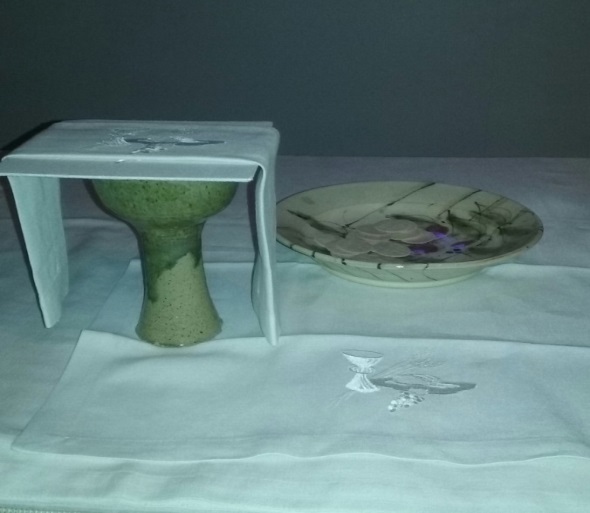 New divided chalice for intinction communion and matching paten,a gift from the Memorial Committee.St. Paul Lutheran Church Annual Rummage Sale2601 S. 10th St. ManitowocThe sale will be held on Friday, May 4, from 8:00 am - 7:00 pm and onSaturday, May 5, from 8:00 am – noon.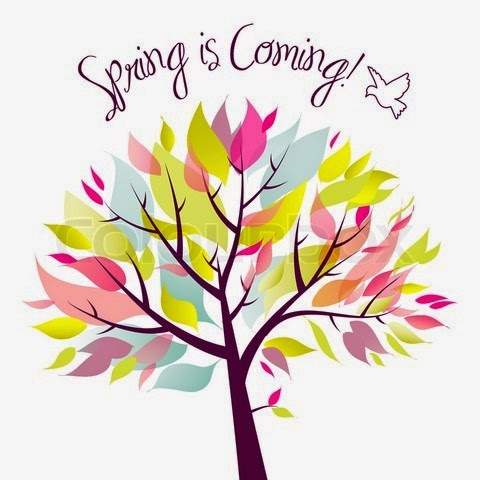 In Our Prayers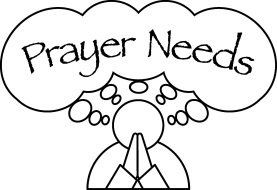    In thanksgiving for Christ our Good Shepherd   For healing for Pat Gilbert, Rita Kreeger, Jerry Wavrunek and Darrick Whitehouse.   For those with cancer, especially Nancy Ruoho, Chris Williams – son of Lori & Jim Williams, John Thomas, and Chris Decker – friend of Brian Jensen.   For those with chronic illness and have asked for prayer: Carrie Curcio – Diane Geimer’s daughter, Scott Spiering, Georgette Blucher – Dave & Sonja DeVore’s daughter, Julia Schwark– Jenine Soucoup’s friend, Debra Hinze, Sandra Fechner, Theo Hoffman and her mother – friends of Kay Fechner, and Kyle Dehart – Kay Fechner’s grandson.   For those in the military, especially Dawn Orta – niece of Sonja DeVore, Benjamin Mattes, and Peter Mattes – grandsons of Ollie Press.   For those in care facilities or living with assistance, especially Vivian Waskow, Shirley Puls, Hellen Christoffel, Gertrude Kaminsky, Gail Winter and Barb Bentshawel.   For the Call Process, especially for members of the Joint Call Committee and Pastor Amy Engebose, Assistant to the Bishop. Financial Report Jan. 1 to Mar. 31, 2018General BudgetIncome and expense reportGeneral Fund income                        $19,619.80General Fund expenses                   ($24,567.57)General fund deficit                           ($4,947.77)Cap. Improvement funds used           $3,077.64Budget Reserve Used                           $1,870.13Remaining GB deficit (end balance)          $0.00Capital Improvement Fund Income and expense reportBeginning Balance (Jan. 1)              $13,934.78   Cap. Improvement Income            $1,048.00   Expenses	Used for Cap Improvement                 -  	Used for General Budget	        Deficit                                    $3,077.64   Total Expenses                                   $3,077.64Ending Balance                                   $12,279.25Building for All Fund (Mortgage)Income and expense reportBeginning Balance (Jan 1)                   $4,300.87   Income                                              $57,066.78   Expenses                                             $8,226.57Ending Balance                                   $53,141.08Balance owed on Mortgage           $167,305.79------------------------------------------------------------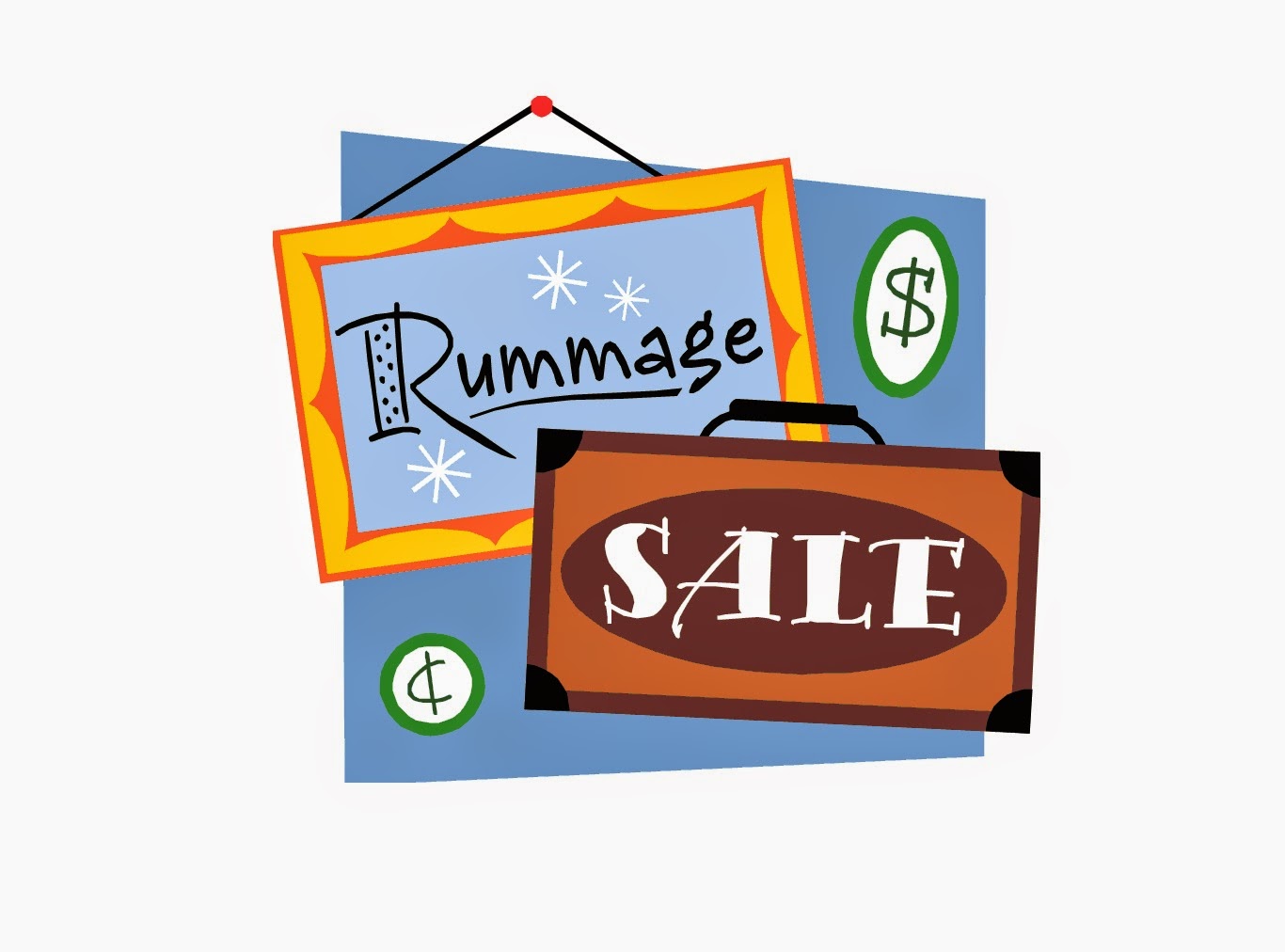 The Calvary Caller1921 Adams StreetTwo Rivers, WI 54241May 2018A family of Christians   growing in faith through worship and service.Sundays9:00 am Worship10:00 am Fellowship10:15 am Sunday School10:15 am ConfirmationThursdays: 6:30 pm Worship7:15 FellowshipMay 2018May 2018May 2018May 2018May 2018May 2018May 2018SundayMondayTuesdayWednesdayThursdayFridaySaturday19:00 Quilters7:00 NA27:00 AA36:30 pm Worship w/Communion7:00 Al-Anon47:00 NA56:00 AA6  9:00 am Worship w/ Communion10:00 am Fellowship10:15 Sunday School &Confirmation Class77:00  AA89:00 Quilters6pm Council Meeting7:00 NA97:00 AA106:30 pm Worship 7:00 Al-Anon117:00 N.A.126:00 AA139:00 am Worship 10:00 am Fellowship10:15 Sunday School &Confirmation Class147:00  AA159:00 QuiltersNEWSLETTER      DEADLINE7:00 N.A.16 7:00 AA176:30 pm Worship w/Communion7:00 Al-Anon187:00 N.A..196:00 AA20  9:00 am Worship w/ Communion10:00 Fellowship 217:00 AA229:00 Quilters7:00 N.A.237:00 AA246:30 Worship 7:00 Al-Anon257:00 N.A.266:00 AA 